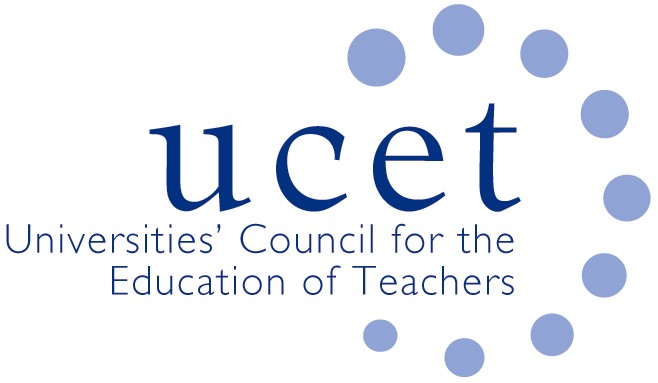 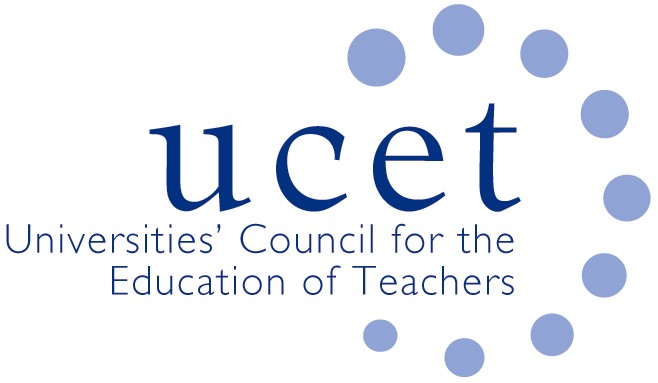 Note of the UCET Executive Committee meeting, held on 5th January at 10:00 am -12:00 pm.Virtual Online MeetingAttendance:Pat Black; Hazel Bryan; Clare Brooks; Jake Capper; Sean Cavan; Caroline Daly; Max Fincher; Spencer Hennessey; Des Hewitt; Emma Hollis; David Littlefair; Kevin Mattinson (Chair); Jo McIntyre; Jackie Moses; Trevor Mutton; James Noble-Rogers; Tanya Ovenden-Hope; Paul Vare; Matt Varley; Roger Woods; Jenny Wynn. Apologies:Vini Lander; Rachel Lofthouse; Karen McGrath; Roisin McPhilemy; Margaret Mulholland; Cat Scutt; Elaine Sharpling; David Smith; Welcome and introductionsMinutes of the previous meeting & matters arisingAgreed as accurate, with exception that Caroline Daly was present – MF to amend. Recent updates about SKE bursary funding have been circulated.DL thanked JNR and forum chairs for their feedback on Northumbria’s internal challenges group. Shape, structure and content of teacher educationDfE Market Review and UCET strategy and responseBoth JNR and EH are in regular contact with the DfE to make UCET and NASBTT’s views known.JNR is meeting with other key influencers, including the Bishop of Winchester (head of the Cathedrals Group), Million +, the Alliance Group, UUK, Guild HE, Russell Group; NAHT and others. UCET needs to monitor in the Market Review proposals: the idea of consistency/uniformity and placements; how ITE is structured and accredited, and to seek to influence any review. Care must be taken in any public statements that go beyond proposals that have already been announced. EH noted that both UCET and NASBTT are speaking and attending meetings with the DfE as one voice.The question was raised as to why both organisations were not included on the MR advisory group.There was a suggestion as to whether to ask the DfE if both UCET & NASBTT could be included; a reservation was expressed that UCET might then be co-opted in to any decision that might weaken its own position and arguments against the MR. The new Institute of Teaching is of concern and might be the initial stage of further negative developments.  Vice-Chancellors have an important role to play. UCET colleagues briefing VCs on developments will be helpful, and JNR is happy to meet VCs as well. It was also suggested that some MAT leaders might play a role because of the politics of the new centralized Teaching School Hubs; many MAT leaders won’t want their relationships dismantled.The possible attitude of UCET to MR developments was something to consider. UCET consultative group and development of the partnership paperA paper is being drafted on effective forms of teacher education partnership.JNR to send a note to the group to ask for additional resources; The sub-group is meeting on the 22nd January. CPD working group paperPV has not received any comments back on the draft yet due to the Christmas break.PV is happy to write a snappier version; JNR suggested a BERA blog with a link might be useful, as well as issuing via IPDA. Arrangements for 21 January Executive Committee awaydayIt was agreed to use this meeting predominantly to discuss and review how the MR is developing, and UCET’s response; and the range of issues surrounding Covid 19JNR asked the EC to keep the date in diaries for now. Arrangements for the afternoon meeting The afternoon meeting with DfE and OfSTED was cancelled by UCET, although other smaller meetings with DfE and OfSTED were taking place that week due to the sudden announcement of the MR; KM and JNR are meeting Ruth Talbot on Friday 8th January. It was felt likely that OfSTED inspections of ITE would not begin in April as currently intended.Items for information:2020 ITE census resultsNote of the consultative group meetingSKE announcementsCCF exemplification resourcesHMCI annual reportThe above were noted just for information. Any other businessThe UCET travel scholarships have been postponed for this year, and existing awards can be carried forward. Date of the next meeting: 10.30 am on Tuesday 23 March 2021 